ПаспортКонцепции социального проекта «Курское долголетие»на 2021 – 2030 годы (далее - Проект)Описание текущей ситуацииЧисленность лиц старшего возраста в Курской области ежегодно увеличивается. Население региона – 1 104 008 чел., из них старше трудоспособного возраста  – 312, 8 тыс. чел. Ежегодно отмечается  рост  доли пожилых лиц: если на начало 2019 года в Курской области проживало  24,8 % жителей старшей возрастной группы, то уже   на 1 января 2020 этот показатель увеличился до 28,3 %.  (+3.5.%) Данный уровень выше аналогичного показателя по России (25,0%). Отмечаются общие демографические тенденции: Доля лиц  старше  55 лет,  как  по Курской области, так и по России  в целом растет, и это больше характерно для женщин, чем для мужчин – среди людей пенсионного возраста женщины составляют 2/3 от общего числа. Мы  «старше»  своих соседей. Средний возраст по России – 40.2 года (в Курской области- 42.1) у мужчин – 37.5 лет  и  39.0  соответственно, у женщин – 42.6  и 44.7).Почти 1/3  жителей региона – пенсионеры, в то время как  по Российской Федерации  в среднем этот показатель составляет  ¼ долю населения. Вместе  с тем до    2030 года  количество пенсионеров будет уменьшаться за счет повышения пенсионного возраста, после 2030 года за счет старения нации % пенсионеров будет расти.Задача  государства и общества  - не только продлить активный период жизни человека, но и сделать его качественным. Финансовым университетом при Правительстве РФ введено новое понятие ««продолжительность здоровой и счастливой жизни». В основе рейтинга анализ данных Росстата  и  итоги опросов населения, проведенных в 2018-2020 годах.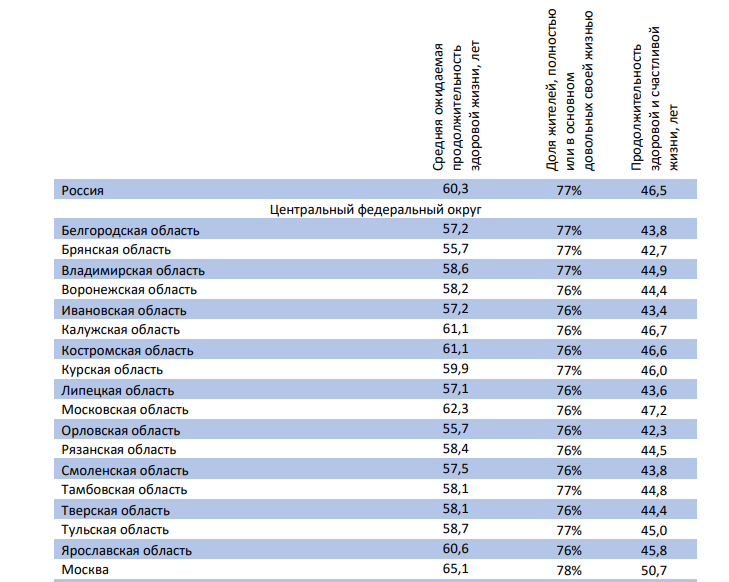 Как подсчитали специалисты, в Курской области  продолжительность здоровой и счастливой жизни чуть меньше средней по России и составляет 46 лет. По данным тех же исследований, прогнозируется, что этот показатель может вырасти до 59,9 лет. Стратегической целью федерального проекта "Старшее поколение" национального проекта «Демография» является увеличение ожидаемой продолжительности здоровой жизни до 67 лет, для достижения которой в период с 2020 по 2024 годы в Курской области реализуется ряд государственных программ  в сфере здравоохранения, социальной защиты, физической культуры и спорта, культуры и туризма.В целях профилактики и раннего выявления хронических неинфекционных заболеваний, являющихся основной причиной инвалидизации и преждевременной смертностью населения, проводятся профилактические медицинские осмотры и диспансеризация взрослого населения, в том числе старше трудоспособного возраста.Среди выявленных факторов риска у граждан, прошедших диспансеризацию, преобладают следующие: нерациональное питание - 28,1%, избыточная масса тела - 22,3%, низкая физическая активность - 15,3%.За лицами с выявленными факторами риска устанавливается диспансерное наблюдение в кабинетах (отделениях) медицинской профилактики и центрах здоровья, функционирующих на базе медицинских организаций, оказывающих первичную медико-санитарную помощь.С целью раннего выявления рака молочной железы в регионе на протяжении последних пяти лет реализуется скрининговая программа «Женское здоровье».В регионе достаточно широко применяются высокотехнологичные виды медицинской помощи, из которых для граждан пожилого возраста наиболее актуальными являются эндопротезирование крупных суставов и имплантация хрусталика при катаракте. Большую актуальность в настоящее время имеет развитие телемедицинских технологий, которое в Курской области происходит по двум направлениям: проведение телемедицинских консультаций (врач-врач) с федеральными и региональными центрами и удаленное мониторирование отдельных состояний (расшифровка ЭКГ).На территории области действуют 4 консультативных телемедицинских центра - в БМУ «Курская областная клиническая больница» (на базе регионального сосудистого центра), в ОБУЗ «Областная детская клиническая больница», ОБУЗ «Областной перинатальный центр» и ОБУЗ «Курский областной клинический онкологический диспансер». Специализированное оборудование для проведения телемедицинских консультаций имеется во всех региональных центрах родовспоможения, организованных на базе центральных районных больниц, Курском и Железногорском городских родильных домах. Однако возможности организации региональных телемедицинских консультаций используются недостаточно. Основные телемедицинские консультации проводятся с федеральными центрами. К системе телемедицинских консультаций Минздрава России в 2019 году подключено 9 медицинских организаций: областная клиническая больница, областная детская больница, областная детская больница № 2, областной перинатальный центр, областной онкодиспансер, больница скорой медицинской помощи, областные офтальмологическая, психиатрическая и наркологическая больницы.На базе ОБУЗ «Курская городская станция скорой медицинской помощи» в 2013 году создан консультативный центр по удаленной расшифровке ЭКГ для бригад скорой медицинской помощи, охвативший все районы области и города Курск и Железногорск, 31 учреждение, 78 бригад.Для оказания помощи больным, нуждающимся в паллиативной помощи, привлекаются волонтеры.В регионе на базе КГМУ в рамках социального центра функционирует региональное отделение Всероссийского общественного движения «Волонтеры-медики».Отряд медицинского направления «От сердца к сердцу» с 2017 г. работает в 15 отделении паллиативной медицинской помощи ОБУЗ «Курская клиническая психиатрическая больница имени святого великомученика и целителя Пантелеймона». Волонтеры осуществляют работу по 3 направлениям: досуг, помощь в обслуживании и коррекционная работа по нормализации эмоционального состояния и адаптации к условиям жизни.В среднем до 80% людей старших возрастных групп страдают множественными хроническими заболеваниями, в то же время с возрастом уменьшается доля острых заболеваний, а число практически здоровых лиц резко сокращается. Эти особенности в состоянии здоровья и течении заболеваний, а также наличие многих социальных проблем создают определенные трудности при диагностике, лечении и уходе, что требует особых подходов к организации не только медицинской, но и социальной помощи лицам пожилого и старческого возраста. Эти особые подходы касаются организации и амбулаторно-поликлинической, и стационарной помощи.Указанные группы населения используют значительные ресурсы здравоохранения, однако потребность в получении ими квалифицированной медицинской помощи на догоспитальном и стационарном этапах удовлетворяется не в полной мере. По данным научных исследований, потребность в амбулаторно-поликлинической помощи у пожилых людей в 2 - 4 раза выше, чем у лиц трудоспособного возраста, в то время как реальные показатели обращаемости за медицинской помощью на догоспитальном этапе граждан старших возрастных групп лишь в 1,5 раза превышают аналогичные данные для трудоспособного населения.Уровень госпитализации в старших возрастных группах также несколько ниже расчетной потребности. Потребность в госпитализации по отдельным видам специализированной медицинской помощи (кардиология, эндокринология, пульмонология, урология, офтальмология, неврология, психиатрия и другие) для лиц старших возрастов в 1,5 - 3 раза превышает аналогичные показатели для трудоспособного населения. В то же время при планировании сети больничных учреждений для лечения указанного контингента не учитывается тот факт, что длительность пребывания на больничной койке у лиц пожилого и престарелого возраста выше.В целях реализации регионального проекта «Разработка и реализация программы системной поддержки и повышения качества жизни граждан старшего поколения на территории Курской области» утверждена  региональная  программа «Увеличение периода активного долголетия и продолжительности здоровой жизни населения Курской области»Программа направлена на создание к 2024 году в Курской области условий для активного долголетия граждан старшего возраста. Анализ доступности социальных услуг для  граждан старше 60 летВ Курской области развивается система социального обслуживания, направленная на удовлетворение различных потребностей  жителей региона с учетом  их индивидуальных потребностей.В государственный сектор   социального обслуживания  входят 11 интернатных учреждений для граждан  пожилого возраста и инвалидов и 27 комплексных центров  социального обслуживания являющихся ключевым  звеном  в межведомственной работе  по созданию условий для  самореализации и активного досуга лиц старшего поколения. Органами и учреждениями социального обеспечения Курской области проводится  последовательная работа по максимально возможному пребыванию пожилых людей в домашних условиях, в том числе в сельской местности,  и получению при этом должного социального сопровождения. Развиваются альтернативные стационарозаменяющие формы  социального обслуживания, в том числе: «хоспис на дому», «стационар на дому», «санаторий на дому», услуги сиделки, приемные семьи для граждан пожилого возраста и инвалидов.Начиная с 2012 года развитие и поддержка семейного ухода за гражданами пожилого возраста и инвалидами в Курской области осуществляется в соответствии с  Законом Курской области от 01.02.2012 № 12-ЗКО «Об организации деятельности приемных семей для граждан пожилого возраста и инвалидов в Курской области».Данный закон решил проблему социального одиночества престарелых граждан, позволив регламентировать семейную форму жизнеустройства одиноких стариков.Начиная с 2018 года, данная работа проводится, в том числе в рамках регионального проекта «Разработка и реализация программы системной поддержки и повышения качества жизни граждан старшего поколения на территории Курской области» «Старшее поколение» национального проекта «Демография».Приемные семьи для граждан пожилого возраста и инвалидов функционируют в большинстве районов и городов Курской области. В 2020 году в области функционировали 136 приемных семьи для граждан пожилого возраста.В регионе продолжает развиваться альтернативная стационарозаменяющая форма социального обслуживания - услуга сиделки.Оказание социальных услуг сиделки  является одним из видов нестационарного социального обслуживания и осуществляется путем предоставления социальных услуг на дому гражданам пожилого возраста и инвалидам, нуждающимся в постоянном или временном постороннем уходе.Данная форма обслуживания пользуется особым спросом у жителей городской местности. В текущем году  услуги сиделки предоставляются более  150 гражданам, признанным нуждающимися в постоянном постороннем уходе. В Курской области на базе 24 территориальных центров социального обслуживания населения действуют мобильные выездные бригады, осуществляющие периодические выезды в отдаленные населенные пункты  с целью предоставления социальных услуг нуждающимся гражданам пожилого возраста и инвалидам.Ежегодно мобильными бригадами обслуживается около 13,0 тыс. пожилых граждан, проживающих в 600 отдаленных населенных пунктах области. В целях совершенствования оказания медицинской помощи гражданам старшего поколения, а также увеличения продолжительности жизни среди лиц старше 65-ти лет в рамках реализации регионального проекта «Старшее поколение» из средств федерального бюджета выделено 24,7 млн. руб. Данные средства позволили приобрести 33 ед. отечественного автотранспорта для обеспечения доставки лиц старше 65 лет, проживающих в сельской местности, в медицинские организации, в том числе для проведения дополнительных скринингов на выявление отдельных социально-значимых неинфекционных заболеваний, что в свою очередь позволило создать службу «Мобильная бригада»  в количестве 33 единиц на базе 24 центров социального обслуживания населения.Свою работу продолжает «Школа активного долголетия», направленная на формирование у пожилых людей навыков здорового образа жизни, избавление от вредных  привычек, организацию санитарно-просветительской работы.На базе центров социального обслуживания с приглашением работников медицинских организаций проведено обучение более 1,5 тыс. социальных работников навыкам оказания первой помощи до оказания медицинской помощи.Данная форма работы позволяет обучать родственников, социальных работников навыкам общего ухода за гражданами пожилого возраста и инвалидами посредством проведения лекций, семинарских занятий, консультаций с приглашением врачей-терапевтов городских поликлиник и районных больниц, студентов и преподавателей  Курского медицинского базового колледжа и Курского государственного медицинского университета   на безвозмездной основе. Поддержка 239 семей, ухаживающих за 305 пожилыми людьми  без помощи социальных служб семьям, обеспечивается через «Школы ухода за пожилыми людьми», функционирующими в каждом  центре социального обслуживания, где так же имеются востребованные пункты проката технических средств реабилитации.С 2020 года   в пунктах проката  можно получить инвентарь для скандинавской ходьбы,  секции которой сегодня созданы  в каждом центре.Одной из современных тенденций системы долговременного ухода  и активного долголетия является привлечение к оказанию социальной помощи пожилым волонтеров, общественные и благотворительные  организации.  Активно включены в волонтерскую деятельность студенческие волонтерские отряды ФГБОУ ВО «Курский государственный университет» и ФГБОУ ВО «Курский государственный медицинский университет». Ежегодно привлекается не менее 500 волонтеров для организации выявления граждан, нуждающихся в социальных и медицинских услугах и проведения мероприятий с ними во всех формах социального обслуживания. Кроме того, имеются примеры создания отрядов волонтеров из числа лиц старше трудоспособного возраста на базе организаций социального обслуживания.В учреждениях социального обслуживания, образовательных организациях высшего и профессионального образования Курской области уже не один год функционируют «Университеты пожилого человека» (совместный проект органов социального обеспечения с региональными отделениями Союза пенсионеров России и партии «Единая Россия»). В 2019-2020 годах  в 34 филиалах Университета обучалось около 2,5 тыс. студентов.Ежегодно такое обучение проходят около 2,0 тыс. пожилых граждан, находящихся на социальном обслуживании в организациях социального обслуживания. В отделениях дневного пребывания действуют такие секции (клубы) как: «Школа безопасности граждан пожилого возраста и инвалидов», целью которой является повышение уровня безопасности повседневной жизни лиц пожилого возраста и инвалидов; информирование о случаях мошенничества, жестоком обращении и насилии в отношении данной категории граждан, а также о мерах предотвращения и защиты. «Социально-экономический клуб»Слушатели факультета получают знания о том, как функционирует экономика, что такое деньги, и как они связаны с товаром, что такое оптовая цена. Что такое личные финансы и сбережения. Как не попасть в кредитную яму. Всего этого люди не знают. Почему растут цены и что такое инфляция. «Виртуальный туризм», включает в себя показ объектов и рассказ о самих объектах и событиях с ними связанных. Экскурсии выбираются с учетом пожеланий виртуальных туристов: прогулки по родному краю, знакомство с жизнью пенсионеров в других странах.«Психология»Реализация работы факультета способствует повышению стрессоустойчивости и жизненной активности, повышению общего фона настроения у лиц пожилого возраста, что позволяет увеличить продолжительность их жизни. «Православие»Приобщение к православной культуре, обращение к ценностям православия и основанной на этих ценностях русской культуре.«Английский язык»Изучение иностранных языков — это своего рода тренировка для мозга, которая помогает сохранить ясность мысли и способность к обучению в любом возрасте. При этом уровень образования человека не играет практически никакой роли.«Прикладное творчество»Занятия на факультете позволяют найти то, чего порой не хватало в жизни: овладеть не только новыми навыками рукоделия, но и получить удовольствие от выполненных работ, также поучаствовать в различных выставках. Преподаватель - геронтоволонтер, который также получает удовольствие от возможности передать накопленный опыт.«Школа ухода за пожилыми»Обучение в которой позволит   усовершенствовать поддержку не только пожилым людям, но и членам их семей.«Школа танцев»Увлечение танцами в пожилом возрасте врачи считают очень полезным, ведь танцы благотворно влияют как на физическое, так и на душевное состояние человека.«Театральная студия»Занятия в которой способствуют преодолению психологической инертности, замкнутости «домашнего быта», поддержанию стремления к полноценной, активной жизни, установлению дружеских контактов граждан пожилого возраста.«Основы компьютерной грамотности на дому»Получение этой услуги на дому даёт возможность пожилым и инвалидам, не выходящим за пределы квартиры, чувствовать себя на достойном уровне, повышает их мобильность, делает более свободными и уверенными, позволяет общаться с государственными учреждениями, не выходя из дома, через домашний компьютер.«Серебряные волонтеры»Основной целью движения является создание системы поддержки волонтерства среди граждан старшего возраста для раскрытия их личностного и профессионального потенциала, самореализации и улучшения качества жизни.Анализ ситуации в сфере образования лиц старшего возрастаРегиональная система профессионального образования также ориентирована на работу с гражданами пожилого возраста. Так, в рамках реализации подпрограммы 3 «Развитие профессионального образования» государственной программы Курской области «Развитие образования в Курской области» в 2019 году был проведен чемпионат «Навыки мудрых» V Регионального чемпионата «Молодые профессионалы» (WorldSkills Russia), в котором соревновались рабочие- профессионалы возрастной категории 50+, из них 25 участников доказали свое мастерство, соответствующее стандартам Ворлдскиллс Россия на конкурсных площадках Курской области по компетенциям: преподавание в младших классах, кирпичная кладка, электромонтаж, сварочные технологии, поварское дело.В 10 профессиональных образовательных организациях Курской области (ОБПОУ «Курский монтажный техникум», ОБПОУ «Курский педагогический колледж», ОБПОУ «Курский государственный политехнический колледж», ОБПОУ «Рыльский социально-педагогический колледж», ОБПОУ «Железногорский горно-металлургический колледж», ОБПОУ «Железногорский политехнический колледж», ОБПОУ «Курский автотехнический колледж», ОБПОУ «Обоянский аграрный техникум», ОБПОУ «Обоянский педагогический колледж», ОБПОУ «Курский государственный техникум технологий и сервиса») реализуется проект по профессиональному обучению и переквалификации людей пенсионного и предпенсионного возраста. На сегодняшний момент имеется возможность реализации программ профессиональной подготовки/переподготовки по 12 компетенциям, входящим в перечень востребованных профессий и специальностей по региону. Участники программы - граждане в возрасте 50-ти лет и старше, которые являются, как работниками организаций, проходящими обучение по направлениям работодателей, так и граждане, самостоятельно обратившиеся в органы службы занятости населения или на сайт Союза «Агентство развития профессиональных сообществ и рабочих кадров «Молодые профессионалы (Ворлдскиллс Россия)». Обучение финансируется за счет средств федерального бюджета. Основная задача данного проекта - дать людям старшего возраста новую, востребованную профессию и продлить их активное профессиональное долголетие, сделать жизнь более насыщенной и интересной.С 2010 года в Курской ГСХА непрерывно реализуется социокультурный проект, направленный на сохранение активного долголетия курян - Университет людей старшего возраста. За этот период в его стенах прошли обучение на различных факультетах более 2,5 тысяч слушателей, каждому из которых была предоставлена возможность освоить не менее 12 дисциплин, в том числе и нескольких направлений одновременно. Одним из наиболее востребованных курсов являются основы компьютерной грамотности, где прошли обучение более 800 человек пенсионного возраста. Слушатели также с интересом изучают иностранные языки, постигают азы рукоделия, занимаются физической культурой и спортом, знакомятся с приемами ландшафтного дизайна. С особым удовольствием занимаются садоводством и виноградарством.Все обучающиеся включены в социокультурную среду вуза, являются участниками многих общественно-значимых мероприятий, проводимых в академии. За годы работы Университета традиционным стало проведение ежегодных выставок творческих работ «Уют нашими руками». Часть выставочных работ авторы передают волонтерскому отряду «Академия милосердия» для последующего вручения воспитанникам подшефного детского дома.Многолетние достижения в работе Университета людей старшего возраста отмечены благодарностью Губернатора Курской области, Курского регионального отделения партии «Единая Россия», а также благодарственными письмами Курской областной Думы и Курского регионального отделения общественной организации «Союз пенсионеров России» имени И.Ф. Жукова.С 2011 года Курским государственным университетом реализуется социальный проект университет «Активное поколение» КГУ, мероприятия которого представляют собой систему по формированию здорового и активного образа жизни у граждан старшего возраста. Проект состоит из 6 целевых блоков: информационно-обучающий, информационно-консультативный, здоровьесберегающий, культурно-досуговый, блок духовно-нравственного развития, блок развития добровольчества. Блок социально-психологической реабилитации – находится на стадии разработки. За годы существования университета «Активное поколение» Курского государственного университета прошли обучение более 1500 слушателей. Количество слушателей на 2019-2020 учебный год составляет 270 человек.В 2019-2020 учебном году обучение проводится по следующим образовательным программам: адаптивная физическая культура (практические занятия и курс лекций о здоровом образе жизни); компьютерная грамотность; история Курского края; духовное возрождение; дачное хозяйство; основы живописи; квилтинг (японское лоскутное шитье); английский язык для начинающих; скрапбукинг; Hand made (новая жизнь старых вещей); Hand made (подарки и сувениры); макраме и плетение; Fashion- иллюстрация; научимся шить. Обучение проводят преподаватели ведущих факультетов КГУ: факультета физической культуры и спорта, индустриально-педагогического факультета, художественно-графического факультета, факультета иностранных языков, факультета физики, математики и информатики, исторического факультета.Анализ волонтерской деятельностиМодуль развития добровольчества включает в себя проекты, направленные на развитие волонтерства среди граждан старшего возраста, которые вошли в состав регионального центра «Серебряного» волонтерства Курской области, объединившего волонтерскую деятельность в региональное движение. Цель центра - развитие, поддержка и продвижение добровольческих инициатив, объединение добровольческих ресурсов для решения социальных проблем на территории Курской области, обеспечение благоприятных условий для участия граждан старшего возраста и организаций в добровольческой деятельности. К числу основных направлений деятельности центра относятся: - популяризация и продвижение ценностей добровольчества и создание благоприятных условий для осуществления добровольческой деятельности; - информирование о потребностях в добровольческой деятельности и вовлечение людей в добровольческую деятельность; - разработка социально-значимых мероприятий и программ; - реализация инициатив, направленных на мобилизацию добровольческих усилий для решения местных проблем; - развитие взаимодействия и партнерства в интересах расширения добровольческой деятельности. В школах «серебряных» волонтеров пожилых граждан обучают навыкам организации различных добровольческих мероприятий и акций. Реализуется областной календарь добрых дел, включающий наиболее востребованные акции.В 2018 году Курская область вошла в число 15 регионов - победителей конкурса Концепций по формированию и развитию Центров «серебряного» волонтерства в регионах. «Серебряное» добровольчество в Курской области развивается с 2016 года. В настоящее время в 10 муниципальных образованиях Курской области открыты представительства центра «серебряных» добровольцев: г. Железногорске, г. Льгове, Медвенском, Курском, Солнцевском, Пристенском, Октябрьском, Железногорском, Золотухинском и Щигровском районах. В данные организации входят представители различных профессий и слоев населения: работники сферы образования, здравоохранения, культуры и т. д.В настоящее время количество привлеченных партнеров, содействующих в развитии деятельности центра расширяется. Заключены соглашения  и  определены сотруднические проекты  с:Отделением по Курской области Главного управления Центрального банка РФ по Центральному федеральному округу;ОБУ «Областной Дворец молодежи»;Курским региональным отделением Всероссийской политической партии «Единая Россия»;ОКУК «Курская библиотека слепых им. B.C. Алехина»;Ресурсным центром добровольчества Курской области;Уполномоченным по правам ребенка в Курской области;Советом  ветеранов пограничной службы г. Курска и Курской области;Курской региональной общественной организацией «Культурно-просветительское общество «Возрождение»;Комитетом социального обеспечения, материнства и детства Курской области.Региональный центр «серебряного» волонтерства Курской области активно реализует проектную деятельность по обучению финансовой грамотности в партнерстве с Отделением Курск Банка России по Центральному федеральному округу и Курским Отделением Сбербанка лиц от школьного до «серебряного» возраста  (в Госпитале ветеранов войн, в летних оздоровительных лагерях, на мероприятиях, организуемых в регионе для детей с особенностями развития и их родителей и т.д.). Сотрудничество с Ассоциацией Развития Финансовой Грамотности (АРФГ, г. Москва) дало возможность  участия в V и VI Всероссийских Конгрессах волонтеров финансового просвещения страны в 2019 -2020 годах, что позволило приобрести уникальные методические и демонстрационные материалы для дальнейшей работы в проекте «Повышение финансовой грамотности лиц от школьного до серебряного возраста»Также совместно с библиотекой им. В.С.Алехина ведется работа по реализации проекта «Увидеть сердцем», которая осуществляется в соответствии с запросами слабовидящих людей по сопровождению их от места жительства в библиотеку и обратно  и согласно согласованному с библиотекой плану работы.Региональный центр «серебряного» волонтерства Курской области активный участник и победитель Всероссийских грантовых конкурсов добровольческих проектов, сторонник взаимодействия волонтерских объединений с заинтересованными лицами, учреждениями и организациями.В настоящее время движение «серебряных» волонтеров объединяет свыше  100 человек.Анализ вовлеченности граждан старшего возраста в культурную жизнь регионаВо всех учреждениях культуры региона  сложилась выстроенная система работы с пожилыми людьми, накоплен большой опыт взаимодействия с данной категорией посетителей, разрабатываются новые формы их обслуживания.Проведение Международного дня пожилых людей традиционно включено в планы работы учреждений культуры: проводятся специальные акции - бесплатные экскурсии для лиц пожилого возраста, концерты, кинопоказы, творческие встречи.В рамках Стратегии действий в интересах граждан старшего возраста в Российской Федерации до 2025 года и реализации общероссийского проекта «Туризм в интересах старшего возраста» в каталог культурно-исторических маршрутов России для пожилых людей включены три маршрута по Курской области, сформированные с учетом возраста граждан и времени прохождения.Анализ ситуации в сфере физкультуры и спортаРегулярные занятия спортом для граждан старшего возраста крайне полезны. Они помогают поддерживать здоровье и продлевают жизнь, позволяя оставаться активным и полным жизненных сил в любом возрасте. Занятия спортом помогают улучшить координацию и реакцию, что заметно снижает риск упасть и травмироваться. Большинство пожилых людей, предпочитающих пассивный образ жизни, тратят меньше энергии и быстро набирают лишний вес, так как с возрастом замедляются обменные процессы. Единственным выходом в стремлении поддерживать нормальную массу тела может быть только физическая активность. Также пожилые люди, которые регулярно выполняют умеренные физические упражнения, реже страдают от сердечно-сосудистых заболеваний. В настоящее время необходимо привлечение населения старшего возраста к занятиям физической культурой. Комитет по физической культуре и спорту Курской области большое внимание в своей деятельности уделяет работе с людьми старшего возраста, активно взаимодействуя с Советом ветеранов спорта при комитете по физической культуре и спорту Курской области.В рамках реализации регионального проекта «Спорт - норма жизни» проводится работа по увеличению численности систематически занимающихся физической культурой и спортом среднего и старшего возраста.В настоящее время доля жителей Курской области, систематически занимающихся физической культурой и спортом, по итогам 2020 года составляет 49,1%, по итогам реализации проекта должна составить - 55%. Доля граждан старшего возраста Курской области в возрасте (женщины 55-79 лет, мужчины 60-79 лет) систематически занимающихся физической культурой и спортом, в общей численности лиц данной возрастной категории по итогам 2020 года составляет 12,6%. (это более 35 тыс. курян), по итогам 2024 года ожидается 22%, по итогам 2030 года – 43,3%.Работа по привлечению населения старшего возраста к занятиям физической культурой и спортом ведется по следующим направлениям.Пропаганда здорового образа жизни. Информация спортивной тематики размещается в Интернет-пространстве (сайт комитета по ФК и спорту Курской области и Администрации региона, группа комитета ВКонтакте), в печатных и электронных СМИ, на уличных информационных поверхностях.Проведение мероприятий, направленных на популяризацию спорта. Это как традиционные акции и массовые соревнования, например, «Лыжня России», по итогам которой отмечаются призами самые возрастные участники и целые династии; подведение итогов спортивного года «Вершина», где вручаются премии по номинациям «Спортивное долголетие», «Ветеранский спорт». Также внедряются и новые для региона формы: впервые в 2019 году прошел «Забег.РФ» с участием 1000 человек, в 2020 году - 1300 человек.Внедрение Всероссийского физкультурно-спортивного комплекса «ГТО», проведение фестивалей для различных возрастных групп. По итогам 2020 года 228 жителей региона в возрасте 50 лет и старше приняли участие в выполнении нормативов ГТО, из них на золотой знак отличия - 84 человека, серебряный - 32 и бронзовый – 17.Наиболее действенным средством привлечения к систематическим занятиям физической культурой и спортом остается проведение спортивных мероприятий. В 2020 году областной фестиваль спорта и здоровья, приуроченный к празднованию Международного Дня пожилых людей, из-за эпидемиологической обстановки в регионе был проведен не в полном объеме. Из 7 видов состязаний, прописанных в положении о проведении соревнований, прошли 3 (сентябрь): пулевая стрельба, дартс, выполнение испытаний (тестов), нормативов ВФСК ГТО. Приняли участие 160 человек.Календарным планом официальных физкультурных и спортивных мероприятий на 2021 год предусмотрено проведение 10 соревнований среди возрастных участников, в том числе Спартакиада пенсионеров Курской области.Наиболее массовыми у данной группы населения являются соревнования по легкой атлетике, лыжным гонкам, хоккею и хоккею с мячом, спортивному ориентированию, футболу, плаванию, набирает популярность скандинавская ходьба. Курские ветераны баскетбола, дзюдо, легкой и тяжелой атлетики неоднократно становились победителями и призерам всероссийских и международных соревнований для мастеров. Массово проходят областные комплексные соревнования: спартакиада пенсионеров, спартакиада ветеранов боевых действий. Также необходимо отметить скандинавскую ходьбу, в которой используются определенная методика занятия и техника ходьбы при помощи специально разработанных палок. Этот вид физической активности доступен всем людям и не требует особой физической подготовки. Физические нагрузки умеренного характера благотворно сказываются на состоянии здоровья и повышают мышечную активность у граждан старшего возраста. Скандинавская ходьба является наиболее подходящим видом физических упражнений для пожилых людей. 29 апреля 2020 года совместным приказом комитета социального обеспечения, материнства и детства Курской области, комитета по физической культуре и спорту Курской области, комитета здравоохранения Курской области утвержден Комплекс мероприятий по развитию физической культуры и спорта среди граждан старшего возраста Курской области, направленный на реализацию Стратегии действий в интересах граждан старшего возраста в Российской Федерации до 2025 года (в части вопросов физической культуры и спорта).Целевые показатели (индикаторы) социального проекта (по годам)ПЕРЕЧЕНЬ МЕРОПРИЯТИЙ ПРОЕКТАРИСКИ РЕАЛИЗАЦИИ ПРОЕКТАРЕСУРСНОЕ ОБЕСПЕЧЕНИЕ МЕРОПРИЯТИЙ ПРОГРАММЫ  В РАМКАХ ГОСУДАРСТВЕННЫХ РЕГИОНАЛЬНЫХ ПРОГРАММИ ДОПОЛНИТЕЛЬНАЯ ПОТРЕБНОСТЬ  1, 78 млрд. руб.тыс. руб. РАСПРЕДЕЛЕНИЕ ПО ИСТОЧНИКАМ ФИНАНСИРОВАНИЯ:УТВЕРЖДЕНраспоряжением ГубернатораКурской областиот ___________№___________Наименование ПроектаКурское долголетие Основание разработки ПроектаУказ Президента Российской Федерации от 21 июля 2020 года «О национальных целях развития Российской Федерации до 2030 года»;Распоряжение Правительства РФ от 5 февраля . № 164-р «Об утверждении Стратегии действий в интересах граждан старшего возраста в Российской Федерации до .»;Приказ Минтруда России от 12.04.2019 № 242 «Об утверждении рекомендаций по повышению эффективности мероприятий региональных программ, направленных на укрепление здоровья, увеличение периода активного долголетия и продолжительности здоровой жизни граждан старшего поколения»;Протокол совещания под руководством заместителя Губернатора Курской области А.В. Белостоцкого от 30 июля . № 23Руководство ПроектаРуководитель – Губернатор Курской области Р.В. Старовойт;Заместитель руководителя – первый заместитель Губернатора Курской области С.Ю. Набоко;Куратор – заместитель Губернатора Курской области А.В. Белостоцкий Координатор Проекта Комитет социального обеспечения, материнства и детства Курской областиИсполнители  ПроектаКомитет по культуре Курской области;Комитет по физической культуре и спорту Курской области;Комитет молодежной политики Курской области;Комитет образования и науки Курской области;Комитет здравоохранения Курской области;Комитет по труду и занятости населения Курской области;Комитет внутренней политики Курской области;Комитет цифрового развития и связи Курской области;Комитет информации и печати Курской области;ФГБОУ ВО «Курский государственный университет»;ФГБОУ ВО «Курский государственный медицинский университет» Министерства здравоохранения Российской Федерации;Органы местного самоуправления Партнеры ПроектаКурское региональное отделение «Союз пенсионеров России» им. И.Ф. Жукова;Региональный центр «серебряного» волонтерства Курской области;Ресурсный центр добровольчества Курской области;Отделение по Курской области Главного управления Центрального банка Российской Федерации по Центральному федеральному округуЦель ПроектаСоздание условий для активного долголетия, качественной жизни граждан пожилого возраста, мотивации к ведению гражданами здорового образа жизни и реализации творческого потенциала Целевая группаЖители Курской области от 55 лет и старше Задачи ПроектаОрганизация на системной основе досуга граждан старшего возраста и возможности для самореализации в различных сферах деятельности;Вовлечение граждан старшего возраста в активную социальную и волонтерскую деятельность;Популяризация  здорового образа жизни;Получение новых навыков путем обучения на специальных курсах;Расширение доступа граждан старшего поколения  для занятий физической культурой и спортом;Удовлетворение культурных и творческих потребностей;Развитие системы долговременного ухода за гражданами пожилого возраста и инвалидами;Обеспечение конкурентоспособности граждан старшего возраста на рынке трудаОсновные целевые показатели (индикаторы) ПроектаОхват граждан старшего поколения, участвующих в Проекте.   Охват граждан старшего возраста, культурными и досуговыми мероприятиями.Увеличение числа слушателей «Университетов пожилого человека» Курской области. Увеличение числа  граждан старшего поколения,  освоивших дополнительные общеобразовательные общеразвивающие программы.Охват граждан старшего возраста  социальным туризмом.Увеличение числа  граждан, охваченных мероприятиями, направленными на формирование здорового образа жизни. Охват граждан старше трудоспособного возраста профилактическими осмотрами, включая диспансеризацию.Увеличение числа граждан, прошедших курсы цифровой (компьютерной) грамотности.Увеличение  числа лиц, пожилого возраста, вовлеченных в волонтерскую деятельность.Доля граждан старшего возраста, систематически занимающихся физической культурой и спортом, от общей численности граждан старшего возраста в регионе.Доля граждан старшего возраста, принявших участие в выполнении нормативов ВФСК ГТО, в общем количестве граждан, принявших участие в выполнении нормативов ВФСК ГТО. Доля граждан пожилого возраста, удовлетворенных качеством и доступностью социальных услуг, предоставляемых организациями социального обслуживания.Увеличение численности лиц пенсионного и предпенсионного возраста, прошедших обучение по профессиям и специальностям,
востребованным на рынке труда.Количество материалов  в СМИ, освещающих реализацию Проекта.Сроки реализации Проекта2021 - 2030 годыОбъемы и источники ПроектаФинансирование Проекта осуществляется в объемах ресурсного обеспечения государственных программ Курской области  и внебюджетных источников  финансирования Основные результаты реализации Проектаувеличение показателя численности слушателей «Университета пожилого человека» до 6000  чел.; увеличение численности лиц пенсионного возраста, освоивших дополнительные общеобразовательные общеразвивающие программы до  20000 чел.;сохранение показателя численности граждан старшего поколения, охваченных социальным туризмом, на уровне 165 чел. ежегодно; увеличение численности граждан, охваченных мероприятиями, направленными на формирование здорового образа жизни, до 15000 чел.;увеличение численности людей старшего возраста, посещающих занятия адаптивной физкультурой, до 1000 чел.;сохранение показателя численности граждан старшего поколения, охваченных мероприятиями по обучению компьютерной (цифровой) грамотности, на уровне 1200 чел.;увеличение численности граждан, охваченных волонтерской деятельностью, до 3000 чел.;увеличение доли граждан старшего возраста, принявших участие в массовых физкультурно-спортивных мероприятиях, от общего количества граждан, принявших участие в физкультурно-спортивных мероприятиях в регионе, до 7 %;увеличение доли граждан старшего возраста, систематически занимающихся физической культурой и спортом, от общей численности населения старшего возраста в регионе до 43,3%;увеличение доли граждан старшего возраста, принявших участие в выполнении нормативов ВФСК ГТО, в общем количестве граждан, принявших участие в выполнении нормативов ВФСК ГТО до 5%;увеличение доли граждан пожилого возраста, посетивших учреждения культуры Курской области, к общему числу посетителей, до 10%; увеличение численности лиц старшего поколения регулярно  посещающих учреждения культуры Курской области (музеи), до 780 чел.;увеличение доли лиц старшего поколения среди  зрителей и участников конкурсов, выставок, фестивалей до 10 %;охват граждан пожилого возраста, нуждающихся в постоянной посторонней помощи стационарозамещающими технологиями до 1300 человек; увеличение доли граждан пожилого возраста и инвалидов, признанных нуждающимися в долговременном уходе, удовлетворенных качеством и доступностью социальных услуг, предоставляемых организациями социального обслуживания, в общем количестве граждан пожилого возраста и инвалидов, признанных нуждающимися в долговременном уходе, до 100 %;увеличение численности лиц пенсионного и предпенсионного возраста, прошедших обучение по профессиям и специальностям,
востребованным на рынке труда, до 650 чел.; уровень удовлетворенности лиц, вовлеченных в Проект, качеством жизни 100%;охват граждан старшего поколения, мероприятиями Проекта, до 15000 чел.;количество публикаций в СМИ, освещающих  Проект - не менее 30 в годВОЗРАСТНО-ПОЛОВАЯ СТРУКТУРА НАСЕЛЕНИЯ РОССИЙСКОЙ ФЕДЕРАЦИИ ВОЗРАСТНО-ПОЛОВАЯ СТРУКТУРА НАСЕЛЕНИЯ РОССИЙСКОЙ ФЕДЕРАЦИИ ВОЗРАСТНО-ПОЛОВАЯ СТРУКТУРА НАСЕЛЕНИЯ РОССИЙСКОЙ ФЕДЕРАЦИИ ВОЗРАСТНО-ПОЛОВАЯ СТРУКТУРА НАСЕЛЕНИЯ РОССИЙСКОЙ ФЕДЕРАЦИИ ВОЗРАСТНО-ПОЛОВАЯ СТРУКТУРА НАСЕЛЕНИЯ РОССИЙСКОЙ ФЕДЕРАЦИИ ВОЗРАСТНО-ПОЛОВАЯ СТРУКТУРА НАСЕЛЕНИЯ РОССИЙСКОЙ ФЕДЕРАЦИИ ВОЗРАСТНО-ПОЛОВАЯ СТРУКТУРА НАСЕЛЕНИЯ РОССИЙСКОЙ ФЕДЕРАЦИИ ВОЗРАСТНО-ПОЛОВАЯ СТРУКТУРА НАСЕЛЕНИЯ РОССИЙСКОЙ ФЕДЕРАЦИИ ВОЗРАСТНО-ПОЛОВАЯ СТРУКТУРА НАСЕЛЕНИЯ РОССИЙСКОЙ ФЕДЕРАЦИИ ВОЗРАСТНО-ПОЛОВАЯ СТРУКТУРА НАСЕЛЕНИЯ РОССИЙСКОЙ ФЕДЕРАЦИИ на   1  января  2020 г.на   1  января  2020 г.на   1  января  2020 г.на   1  января  2020 г.на   1  января  2020 г.на   1  января  2020 г.на   1  января  2020 г.на   1  января  2020 г.на   1  января  2020 г.на   1  января  2020 г.(в процентах  ко всему населению соответствующего разреза)(в процентах  ко всему населению соответствующего разреза)(в процентах  ко всему населению соответствующего разреза)(в процентах  ко всему населению соответствующего разреза)(в процентах  ко всему населению соответствующего разреза)(в процентах  ко всему населению соответствующего разреза)(в процентах  ко всему населению соответствующего разреза)(в процентах  ко всему населению соответствующего разреза)(в процентах  ко всему населению соответствующего разреза)(в процентах  ко всему населению соответствующего разреза)Возраст (лет)Все населениеВсе населениеВсе населениеГородское населениеГородское населениеГородское населениеСельское населениеСельское населениеСельское населениеВозраст (лет)мужчины мужчиныженщинымужчины мужчиныженщинымужчины мужчиныженщиныВозраст (лет)и женщинымужчиныженщиныи женщинымужчиныженщиныи женщинымужчиныженщины0-45,86,55,35,96,75,35,66,05,35-96,37,05,86,16,95,56,97,46,510-145,56,05,05,35,84,76,26,65,915-194,95,44,54,85,34,35,25,64,920-244,75,24,34,55,04,15,25,64,925-296,57,15,86,77,36,25,66,44,830-348,69,38,09,09,78,57,48,36,535-398,28,77,78,69,18,17,07,66,540-447,37,67,07,57,87,36,76,96,445-496,76,96,66,87,16,66,56,66,450-546,06,16,05,95,95,96,56,56,455-597,16,97,36,96,57,17,97,87,960-646,96,27,56,75,97,37,57,17,965-695,74,76,55,64,66,55,85,16,570 лет и более9,86,412,79,76,412,610,06,513,2Все население100,0     100,0     100,0     100,0     100,0     100,0     100,0     100,0     100,0     №ппНаименование целевогопоказателя (индикатора)Период (год)Период (год)Период (год)Период (год)Период (год)Период (год)Период (год)Период (год)Период (год)Период (год)№ппНаименование целевогопоказателя (индикатора)2021202220232024202520262027202820292030Численность слушателей «Университета пожилого человека», чел.5000550060006000600060006000600060006000Численность лиц пенсионного возраста, освоивших дополнительные общеобразовательные общеразвивающие программы, чел.* (при дополнительном финансировании)150300500100020003000400050001000020000Численность граждан старшего возраста, охваченных социальным туризмом, чел.120125130135140145150155160165Численность граждан, охваченных мероприятиями, направленными на формирование здорового образа жизни, чел.10000150001500015000150001500015000150001500015000Численность людей старшего возраста, посещающих занятия адаптивной физкультуры, чел.15025035050060070080090010001000Численность граждан старшего возраста, охваченных мероприятиями по обучению компьютерной (цифровой) грамотности 1200120012001200120012001200120012001200Численность граждан, вовлеченных в волонтерскую деятельностью, чел.1200140016001800200022002400260028003000Численность пожилых граждан, вовлеченных в волонтерскую деятельность, чел.1502102803604405306207408701000Доля граждан старшего возраста, принявших участие в массовых физкультурно-спортивных мероприятиях, от общего количества граждан, принявших участие в физкультурно-спортивных мероприятиях в регионе, %2,533,544,555,566,57Доля граждан старшего возраста,  систематически занимающихся физической культурой и спортом, от общей численности населения старшего возраста в регионе, % 1517,619,72228,331,334,037,040,343,3Доля граждан старшего возраста, принявших участие в выполнении нормативов ВФСК ГТО, в общем количестве граждан, принявших участие в выполнении нормативов ВФСК ГТО, %1,21,51,722,533,544,55Доля граждан пожилого возраста, посетивших учреждения культуры Курской области, к общему числу посетителей, %12345678910Численность лиц пенсионного возраста, посетивших учреждения культуры Курской области (музеи), чел.360390480570690780780780780780Увеличение численности лиц старшего возраста -  зрителей и участников  конкурсов,выставок, фестивалей, %12345678910Охват граждан, нуждающихся в постоянной посторонней  помощи стационарозамещающими технологиями социального обслуживания, чел.;90095010001050110011501150120012501300Доля граждан пожилого возраста и инвалидов, признанных нуждающимися в долговременном уходе, удовлетворенных качеством и доступностью социальных услуг, предоставляемых организациями социального обслуживания, в общем количестве граждан пожилого возраста и инвалидов, признанных нуждающимися в долговременном уходе, %95100100100100100100100100100Уровень удовлетворенности лиц, вовлеченных в Проект качеством жизни, %100100100100100100100100100100Охват граждан старшего поколения мероприятиями Проекта10000150001500015000150001500015000150001500015000Количество публикаций СМИ, освещающих реализацию мероприятий Проекта, ед.30303030303030303030Численность лиц пенсионного и предпенсионного возраста, прошедших обучение по актуальным для рынка труда программам дополнительного профессионального образования, чел.65130195260325390455520585650Наименование мероприятияСроки реализации Исполнители мероприятияОжидаемый результат реализации мероприятияОжидаемый результат реализации мероприятияНаименование целевого показателя (индикатора) социального проекта, на достижение которого направлено мероприятиеОрганизационные мероприятияОрганизационные мероприятияОрганизационные мероприятияОрганизационные мероприятияОрганизационные мероприятияОрганизационные мероприятия1.1. Создание  сайта «Курское долголетие» и  размещение  информации  о  мероприятиях Проекта 2021Комитет социального обеспечения, материнства и детства Курской области;Комитет по культуре Курской области;Комитет по физической культуре и спорту Курской области;Комитет молодежной политики Курской области;Комитет образования и науки Курской области;Комитет здравоохранения Курской области;Комитет по труду и занятости населения Курской области;Комитет внутренней политики Курской области;Комитет информации и печати Курской области;ФГБОУ ВО «Курский государственный университет» (по согласованию);ФГБОУ ВО «Курский государственный медицинский университет» Министерства здравоохранения Российской Федерации (по согласованию);Органы местного самоуправленияПолучение актуальной информации о  мероприятиях  Проекта в онлайн-режимеПолучение актуальной информации о  мероприятиях  Проекта в онлайн-режимеОхват граждан старшего поколения, участвующих в Проекте   1.2. Организация деятельности  клубных объединений  по интересам на базе организаций социального обслуживания2021 - 2030Комитет социального обеспечения, материнства и детства Курской области;органы местного самоуправления Получение  новых знаний и проведение  активного досугаПолучение  новых знаний и проведение  активного досугаОхват граждан старшего поколения, культурными и досуговыми мероприятиями;Доля граждан пожилого возраста, удовлетворенных качеством и доступностью социальных услуг, предоставляемых организациями социального обслуживания2.Обеспечение повседневной безопасности граждан старшего  поколения2.Обеспечение повседневной безопасности граждан старшего  поколения2.Обеспечение повседневной безопасности граждан старшего  поколения2.Обеспечение повседневной безопасности граждан старшего  поколения2.Обеспечение повседневной безопасности граждан старшего  поколения2.Обеспечение повседневной безопасности граждан старшего  поколения2.1. Организация просветительской работы  среди получателей социальных услуг  по финансовой грамотности 2021 - 2030Комитет социального обеспечения, материнства и детства Курской областиПрофилактика виктимного поведения граждан старшего поколения; Увеличение числа слушателей «Университетов пожилого человека» Курской областиПрофилактика виктимного поведения граждан старшего поколения; Увеличение числа слушателей «Университетов пожилого человека» Курской областиДоля граждан пожилого возраста, удовлетворенных качеством и доступностью социальных услуг, предоставляемых организациями социального обслуживания2.2. Размещение актуальной информации о возможных случаях мошенничества на официальных  сайтах  органов и учреждений  социальной защиты населения 2021 - 2030Комитет социального обеспечения, материнства и детства Курской области; Отделение по Курской области Главного управления Центрального банка Российской Федерации по Центральному федеральному округу (по согласованию)Профилактика виктимного поведения граждан старшего поколенияПрофилактика виктимного поведения граждан старшего поколенияДоля граждан пожилого возраста, удовлетворенных качеством и доступностью социальных услуг, предоставляемых организациями социального обслуживания2.3. Поддержание  в актуальном состоянии банка данных об одиноких гражданах пожилого возраста не имеющих родственного ухода 2021 - 2030Комитет социального обеспечения, материнства и детства Курской областиПрофилактика виктимного поведения граждан старшего поколения Профилактика виктимного поведения граждан старшего поколения Доля граждан пожилого возраста, удовлетворенных качеством и доступностью социальных услуг, предоставляемых организациями социального обслуживания2.4. Проведение областного чемпионата по компьютерному многоборью для граждан старшего возраста2021 - 2030Региональное отделение Общероссийской общественной организации «Союз пенсионеров России» по Курской области (по согласованию); Комитет социального обеспечения, материнства и детстваМотивация  граждан пожилого возраста к  получению современных знаний и умений в сфере  компьютерных технологийМотивация  граждан пожилого возраста к  получению современных знаний и умений в сфере  компьютерных технологийУвеличение числа граждан, прошедших курсы цифровой (компьютерной) грамотности;Увеличение числа слушателей «Университетов пожилого человека» Курской области; Увеличение числа  граждан старшего поколения,  освоивших дополнительные общеобразовательные общеразвивающие программы.2.5. Обучение граждан старшего возраста компьютерной грамотности в  том числе  в учреждениях социального обслуживания  и учреждениях культуры2021 - 2030Комитет социального обеспечения, материнства и детства Курской области;Комитет по культуре Курской области;ОБУК «Областная библиотека им. Н. Асеева»Органы местного самоуправления;Организации  высшего и  среднего профессионального образованияМотивация  граждан пожилого возраста к  получению современных знаний и умений в сфере  компьютерных технологий;Повышение доступности полезных он-лайн ресурсовМотивация  граждан пожилого возраста к  получению современных знаний и умений в сфере  компьютерных технологий;Повышение доступности полезных он-лайн ресурсовУвеличение числа граждан, прошедших курсы цифровой (компьютерной) грамотности;Увеличение числа слушателей «Университетов пожилого человека» Курской области; Увеличение числа  граждан старшего поколения,  освоивших дополнительные общеобразовательные общеразвивающие программы.Доля граждан пожилого возраста, удовлетворенных качеством и доступностью социальных услуг, предоставляемых организациями социального обслуживанияРасширение  участия волонтеров  (добровольцев) в оказании  помощи гражданам старшего возрастаРасширение  участия волонтеров  (добровольцев) в оказании  помощи гражданам старшего возрастаРасширение  участия волонтеров  (добровольцев) в оказании  помощи гражданам старшего возрастаРасширение  участия волонтеров  (добровольцев) в оказании  помощи гражданам старшего возрастаРасширение  участия волонтеров  (добровольцев) в оказании  помощи гражданам старшего возрастаРасширение  участия волонтеров  (добровольцев) в оказании  помощи гражданам старшего возраста3.1. Привлечение волонтеров и добровольцев  в оказание  помощи гpaжданам старшего возраста2021 - 2030Комитет молодежной политики Курской области; Комитет образования Курской области;Комитет социального обеспечения, материнства и детства Курской области; Организации  высшего и  среднего профессионального образования;органы местного самоуправления; Региональный центр «серебряного» волонтерства Курской области;Ресурсный центр добровольчества Курской областиОказание персональной поддержки гражданам, нуждающимся в посторонней  помощи и  общении.   Воспитание  молодого поколения на принципах уважения  к  гражданам пожилого возрастаОказание персональной поддержки гражданам, нуждающимся в посторонней  помощи и  общении.   Воспитание  молодого поколения на принципах уважения  к  гражданам пожилого возрастаУвеличение  числа лиц, вовлеченных в волонтерскую деятельность3.2. Проведение добровольческих акций с участием волонтеров «Помоги   ветерану», «Чистый дом», «Неделя пожилого человека» 2021 - 2030 Комитет социального обеспечения, материнства и детства Курской области; органы местного самоуправления Оказание персональной поддержки гражданам, нуждающимся в посторонней  помощи и  общении.   Оказание персональной поддержки гражданам, нуждающимся в посторонней  помощи и  общении.   Увеличение  числа лиц, вовлеченных в волонтерскую деятельность; Доля граждан пожилого возраста, удовлетворенных качеством и доступностью социальных услуг, предоставляемых организациями социального обслуживания3.3. Обучение      граждан старшего  поколения  в школах   «серебряных» добровольцев 2021 - 2030Региональный центр «серебряного» волонтерства Курской областиРеализация потребности граждан старшего поколения  в  участии в общественно-полезных проектах гражданского общества  Реализация потребности граждан старшего поколения  в  участии в общественно-полезных проектах гражданского общества  Увеличение  числа лиц, вовлеченных в волонтерскую деятельность;3.4. Реализация ежегодного календаря добрых дел, включающего   в себя ежемесячное проведение  областных акций с   участием волонтеров2021 - 2030ФГБОУ ВО «Курский государственный медицинский университет» Министерства Здравоохранения Российской ФедерацииОказание персональной поддержки гражданам, нуждающимся в посторонней  помощи и  общении.   Оказание персональной поддержки гражданам, нуждающимся в посторонней  помощи и  общении.   Увеличение  числа лиц, вовлеченных в волонтерскую деятельность;3.5. Проведение ежегодного областного   слета «серебряных» волонтеров 2021 - 2030Региональный центр «серебряного» волонтерства Курской области Развитие проекта «Серебренные волонтеры». Внедрение на территории региона лучших практик.  Развитие проекта «Серебренные волонтеры». Внедрение на территории региона лучших практик. Увеличение  числа лиц, вовлеченных в волонтерскую деятельность3.6. Проведение ежегодного конкурса среди «серебряных» волонтёров2021 - 2030Региональный центр «серебряного» волонтерства Курской области Развитие проекта «Серебренные волонтеры». Внедрение на территории региона лучших практик.  Развитие проекта «Серебренные волонтеры». Внедрение на территории региона лучших практик. Увеличение  числа лиц, вовлеченных в волонтерскую деятельностьФормирование здорового образа жизни граждан старшего поколенияФормирование здорового образа жизни граждан старшего поколенияФормирование здорового образа жизни граждан старшего поколенияФормирование здорового образа жизни граждан старшего поколенияФормирование здорового образа жизни граждан старшего поколенияФормирование здорового образа жизни граждан старшего поколения4.1. Размещение  информации  на сайте «Курское долголетие» о действующих   творческих оздоровительных и спортивных  занятиях для граждан  пожилого возраста, постов  о  пользе здорового образа жизни и отказа от вредных привычек 2021 - 2030Комитет социального обеспечения, материнства и детства Курской области; Комитет по культуре Курской области;Комитет по физической культуре и спорту Курской области;Комитет молодежной политики Курской области;Комитет образования и науки Курской области;Комитет здравоохранения Курской области;органы местного самоуправления; Курское региональное отделение «Союз пенсионеров России»; организации высшего  и среднего профессионального образованияПолучение актуальной информации о  мероприятиях  Проекта в онлайн-режимеПолучение актуальной информации о  мероприятиях  Проекта в онлайн-режимеОхват граждан старшего поколения, участвующих в Проекте.   Количество материалов  в СМИ, освещающих реализацию Проекта.Доля граждан старшего возраста, систематически занимающихся физической культурой и спортом, от общей численности граждан старшего возраста в регионе.4.2. Проведение пропагандистских акций, направленных на вовлечение в занятия физической культурой и спортом граждан старшего возраста2021 - 2030Комитет социального обеспечения, материнства и детства Курской области; Комитет по культуре Курской области;Комитет по физической культуре и спорту Курской области;Комитет молодежной политики Курской области;Комитет образования и науки Курской области;Комитет здравоохранения Курской области;органы местного самоуправления Формирование у населения осознанных потребностей в систематических занятиях физической культурой и ведении здорового образа жизниФормирование у населения осознанных потребностей в систематических занятиях физической культурой и ведении здорового образа жизниЧисленность граждан, охваченных мероприятиями, направленными на формирование здорового образа жизни, чел.5.Создание условий для занятий физической культурой и спортом5.Создание условий для занятий физической культурой и спортом5.Создание условий для занятий физической культурой и спортом5.Создание условий для занятий физической культурой и спортом5.Создание условий для занятий физической культурой и спортом5.Создание условий для занятий физической культурой и спортом5.1. Оснащение объектов спортивной инфраструктуры спортивно- технологическим оборудованием (закупка спортивно- технологического оборудования для малых спортивных площадок)2021 - 2030Комитет по физической культуре и спорту Курской области; органы местного самоуправления Формирование у населения осознанных потребностей в систематических занятиях физической культурой и ведении здорового образа жизниФормирование у населения осознанных потребностей в систематических занятиях физической культурой и ведении здорового образа жизниДоля граждан старшего возраста, систематически занимающихся физической культурой и спортом, от общей численности граждан старшего возраста в регионе;Доля граждан старшего возраста, принявших участие в выполнении нормативов ВФСК ГТО, в общем количестве граждан, принявших участие в выполнении нормативов ВФСК ГТО5.2. Создание физкультурно-спортивных клубов, секций для занятий физической культурой и спортом гражданами старшего возраста 2021 - 2030органы  местного самоуправления; Комитет по физической культуре и спорту Курской области;Комитет социального обеспечения, материнства и детства Курской области;Комитет здравоохранения Курской областиВовлечение граждан старшего поколения  в систематические физкультурно-оздоровительные занятияВовлечение граждан старшего поколения  в систематические физкультурно-оздоровительные занятияДоля граждан старшего возраста, систематически занимающихся физической культурой и спортом, от общей численности граждан старшего возраста в регионе;Доля граждан старшего возраста, принявших участие в выполнении нормативов ВФСК ГТО, в общем количестве граждан, принявших участие в выполнении нормативов ВФСК ГТО5.3. Взаимодействие с фитнес-клубами и областными спортивными федерациями при организации занятий физической культурой и спортом для лиц старшего возраста2021-2030Комитет по физической культуре и спорту Курской области;собственники фитнес-клубов;областные спортивные федерации;органы  местного самоуправленияУвеличение числа лиц старшего возраста, занимающихся физической культурой и спортомУвеличение числа лиц старшего возраста, занимающихся физической культурой и спортомДоля граждан старшего возраста, систематически занимающихся физической культурой и спортом, от общей численности населения старшего возраста в регионе5.4. Наполнение раздела  сайта «Курское долголетие»  видео- тренировками  и  физическими онлайн- занятиями 2021 - 2030Комитет по физической культуре и спорту Курской области; ФГБОУ ВО «Курский государственный университет» (по согласованию);ФГБОУ ВО «Курский государственный медицинский университет» Министерства здравоохранения Российской Федерации (по согласованию)Массовое вовлечение в систематические оздоровительные занятия граждан старшего поколенияМассовое вовлечение в систематические оздоровительные занятия граждан старшего поколенияДоля граждан старшего возраста, систематически занимающихся физической культурой и спортом, от общей численности граждан старшего возраста в регионе5.5. Внедрение профессиональных методик для повышения эффективности организованных спортивно-оздоровительных занятий и создания условий безопасности тренировочного процесса с учетом специфики возрастных изменений граждан старшего поколения2021 - 2030органы местного самоуправления;Комитет здравоохранения Курской области;Комитет по физической культуре и спорту Курской области Массовое вовлечение в систематические оздоровительные занятия граждан старшего поколения Массовое вовлечение в систематические оздоровительные занятия граждан старшего поколения Доля граждан старшего возраста, систематически занимающихся физической культурой и спортом, от общей численности граждан старшего возраста в регионе;Доля граждан старшего возраста, принявших участие в выполнении нормативов ВФСК ГТО, в общем количестве граждан, принявших участие в выполнении нормативов ВФСК ГТО5.6. Создание условий для занятий скандинавской ходьбой граждан старшего возраста в клубных объединениях организаций социального обслуживания2021 - 2030Комитет социального обеспечения, материнства и детства Курской области; Комитет по физической культуре и спорту Курской области;органы местного самоуправленияМассовое вовлечение в систематические оздоровительные занятия граждан старшего поколения Массовое вовлечение в систематические оздоровительные занятия граждан старшего поколения Доля граждан старшего возраста, систематически занимающихся физической культурой и спортом, от общей численности граждан старшего возраста в регионе;Доля граждан старшего возраста, принявших участие в выполнении нормативов ВФСК ГТО, в общем количестве граждан, принявших участие в выполнении нормативов ВФСК ГТО5.7. Формирование постоянно действующих групп для занятий  оздоровительной гимнастикой, спортивными танцами, нейробикой и йогой2021 - 2030органы  местного самоуправления; Комитет по физической культуре и спорту Курской области;Комитет социального обеспечения, материнства и детства Курской области Массовое вовлечение в систематические оздоровительные занятия граждан старшего поколенияМассовое вовлечение в систематические оздоровительные занятия граждан старшего поколенияДоля граждан старшего возраста, систематически занимающихся физической культурой и спортом, от общей численности граждан старшего возраста в регионе;Доля граждан старшего возраста, принявших участие в выполнении нормативов ВФСК ГТО, в общем количестве граждан, принявших участие в выполнении нормативов ВФСК ГТО5.8. Организация выполнения гражданами пожилого  возраста нормативов испытаний (тестов) Всероссийского физкультурно-спортивного комплекса «Готов к труду и обороне» (ГТО)2021- 2030органы  местного самоуправления;Комитет по физической культуре и спорту Курской областиМассовое вовлечение в систематические оздоровительные занятия граждан старшего поколения и достижения установленных Федеральным проектом «Спорт — норма жизни» целевых показателейМассовое вовлечение в систематические оздоровительные занятия граждан старшего поколения и достижения установленных Федеральным проектом «Спорт — норма жизни» целевых показателейДоля граждан старшего возраста, систематически занимающихся физической культурой и спортом, от общей численности граждан старшего возраста в регионе;Доля граждан старшего возраста, принявших участие в выполнении нормативов ВФСК ГТО, в общем количестве граждан, принявших участие в выполнении нормативов ВФСК ГТО5.9. Организация регионального Фестиваля ВФСК ГТО2021 - 2030Комитет по физической культуре и спорту Курской области Массовое вовлечение в систематические оздоровительные занятия граждан старшего поколения и достижения установленных Федеральным проектом «Спорт — норма жизни» целевых показателейМассовое вовлечение в систематические оздоровительные занятия граждан старшего поколения и достижения установленных Федеральным проектом «Спорт — норма жизни» целевых показателейДоля граждан старшего возраста, систематически занимающихся физической культурой и спортом, от общей численности граждан старшего возраста в регионе;Доля граждан старшего возраста, принявших участие в выполнении нормативов ВФСК ГТО, в общем количестве граждан, принявших участие в выполнении нормативов ВФСК ГТО5.10. Участие лиц старшего поколения  во Всероссийском дне ходьбы, Всероссийском физкультурно-массовом мероприятии «Кросс наций», Всероссийском Олимпийском   дне, Всероссийском физкультурно-массовом мероприятии  «День снега», Всероссийской массовой лыжной гонке «Лыжня России»2021 - 2030Комитет по физической культуре и спорту Курской области;Курское РО ООО «Союз пенсионеров России»им. И.Ф. Жукова;органы  местного самоуправления Массовое вовлечение в систематические оздоровительные занятия граждан старшего поколения и достижения установленных Федеральным проектом «Спорт — норма жизни» целевых показателей Массовое вовлечение в систематические оздоровительные занятия граждан старшего поколения и достижения установленных Федеральным проектом «Спорт — норма жизни» целевых показателей Доля граждан старшего возраста, систематически занимающихся физической культурой и спортом, от общей численности граждан старшего возраста в регионе;Доля граждан старшего возраста, принявших участие в выполнении нормативов ВФСК ГТО, в общем количестве граждан, принявших участие в выполнении нормативов ВФСК ГТО6.Социальный туризм для граждан старшего поколения6.Социальный туризм для граждан старшего поколения6.Социальный туризм для граждан старшего поколения6.Социальный туризм для граждан старшего поколения6.Социальный туризм для граждан старшего поколения6.Социальный туризм для граждан старшего поколения6.1. Организация доступных туристических экскурсий для граждан старшего возраста2021 - 2030Комитет по культуре Курской областиПовышение качества жизни граждан пожилого возраста путем удовлетворения их потребностей в организации туризма, культуры, активного отдыхаПовышение качества жизни граждан пожилого возраста путем удовлетворения их потребностей в организации туризма, культуры, активного отдыхаОхват граждан пожилого возраста  социальным туризмом7.Организация культурного досуга лиц старшего поколения7.Организация культурного досуга лиц старшего поколения7.Организация культурного досуга лиц старшего поколения7.Организация культурного досуга лиц старшего поколения7.Организация культурного досуга лиц старшего поколения7.Организация культурного досуга лиц старшего поколения7.1. Расширение программ лояльности при  предоставлении  услуг учреждений культуры  2021 - 2030Комитет по культуре Курской области;органы  местного самоуправления  Получение  новых знаний и проведение  активного досуга Получение  новых знаний и проведение  активного досугаОхват граждан старшего поколения, культурными и досуговыми мероприятиями Доля граждан пожилого возраста, удовлетворенных качеством и доступностью социальных услуг, предоставляемых организациями социального обслуживания 7.2. Проведение фестивалей и конкурсов и художественной самодеятельности и декоративно- прикладного искусства  2021 - 2030Комитет по культуре Курской области; Комитет социального обеспечения, материнства и детства Курской области;органы  местного самоуправления Удовлетворение потребности в организации  активного досуга и общенияУдовлетворение потребности в организации  активного досуга и общенияОхват граждан старшего поколения, участвующих в Проекте   7.3. Организация танцевальных  проектов  для граждан старшего поколения 2021- 2030органы  местного самоуправления Удовлетворение потребности в организации  активного досуга и общенияУдовлетворение потребности в организации  активного досуга и общенияОхват граждан старшего поколения, участвующих в Проекте   7.4. Организация тематических праздничных мероприятий и  концертных программ художественной самодеятельности для граждан, проживающих в стационарных организациях социального обслуживания   2021 - 2030Комитет социального обеспечения, материнства и детства Курской области;Комитет по культуре Курской области; органы местного самоуправления Курской области;Региональный центр «серебряного» волонтерства Курской области;Ресурсный центр добровольчества Курской области Удовлетворение   культурных потребностей граждан старшего поколения,  воспитание  молодого поколения на принципах уважения  к  гражданам пожилого возраста Удовлетворение   культурных потребностей граждан старшего поколения,  воспитание  молодого поколения на принципах уважения  к  гражданам пожилого возрастаОхват граждан старшего поколения, культурными и досуговыми мероприятиями;Увеличение  числа лиц, пожилого возраста, вовлеченных в волонтерскую деятельность;Доля граждан пожилого возраста, удовлетворенных качеством и доступностью социальных услуг, предоставляемых организациями социального обслуживания7.5. Создание условий для занятий  граждан старшего  поколения самодеятельным театральным творчеством 2021 - 2030Комитет по культуре Курской области; Комитет социального обеспечения, материнства и детства Курской областиРазвитие творческих способностей пожилых людей средствами театрального искусстваРазвитие творческих способностей пожилых людей средствами театрального искусстваОхват граждан старшего поколения, культурными и досуговыми мероприятиями; Доля граждан пожилого возраста, удовлетворенных качеством и доступностью социальных услуг, предоставляемых организациями социального обслуживания7.6. Проведение фестиваля «Театральные встречи» для  ветеранских организаций2021 - 2030Комитет по культуре Курской областиРазвитие творческих способностей пожилых людей средствами театрального искусстваРазвитие творческих способностей пожилых людей средствами театрального искусстваОхват граждан старшего поколения, культурными и досуговыми мероприятиями8.Совершенствования навыков  и получения новых знаний8.Совершенствования навыков  и получения новых знаний8.Совершенствования навыков  и получения новых знаний8.Совершенствования навыков  и получения новых знаний8.Совершенствования навыков  и получения новых знаний8.Совершенствования навыков  и получения новых знаний8.1. Развитие  «Университетов пожилого человека» 2021 - 2030Курское региональное отделение «Союз пенсионеров России» им. И.Ф. Жукова (по согласованию);организации высшего  и среднего профессионального образования;Комитет социального обеспечения, материнства и детства Курской области; органы  местного самоуправления Увеличение количества слушателей программ дополнительного образования для граждан пожилого возраста.Увеличение количества слушателей программ дополнительного образования для граждан пожилого возраста.Увеличение числа слушателей «Университетов пожилого человека» Курской области; Увеличение числа  граждан старшего поколения,  освоивших дополнительные общеобразовательные общеразвивающие программы8.2. Реализация дополнительных общеобразовательных общеразвивающих программ на базе организаций дополнительного образования * (при дополнительном финансировании)2021 - 2030Комитет образования и науки Курской областиУвеличение количества слушателей программ дополнительного образования для граждан пожилого возраста Увеличение количества слушателей программ дополнительного образования для граждан пожилого возраста Увеличение числа слушателей «Университетов пожилого человека» Курской области; Увеличение числа  граждан старшего поколения,  освоивших дополнительные общеобразовательные общеразвивающие программы9.Создание системы долговременного ухода9.Создание системы долговременного ухода9.Создание системы долговременного ухода9.Создание системы долговременного ухода9.Создание системы долговременного ухода9.Создание системы долговременного ухода9.1.Разработка и реализация регламента взаимодействия учреждений здравоохранения и учреждений социального обслуживания, участвующих в системе долговременного ухода 2021Комитет здравоохранения Курской области;Комитет социального обеспечения, материнства и детства Курской областиСвоевременное выявление  граждан нуждающихся в  сбалансированном  медико-социальном сопровождении Своевременное выявление  граждан нуждающихся в  сбалансированном  медико-социальном сопровождении Доля граждан пожилого возраста, удовлетворенных качеством и доступностью социальных услуг, предоставляемых организациями социального обслуживания;Доля лиц старше трудоспособного возраста, у которых выявлены заболевания и патологические состояния, находящихся под диспансерным наблюдением9.2.Создание  на  базе стационарных организаций социального обслуживания  условий для дневной занятости и  занятий  физической культурой 2021-2024Комитет социального обеспечения, материнства и детства Курской области;Комитет по физической культуре и спорту Курской областиСоздание условий для самореализации и развития  творческого  и физического потенциалаСоздание условий для самореализации и развития  творческого  и физического потенциалаОхват граждан старшего поколения, культурными и досуговыми мероприятиями;Доля граждан старшего возраста, систематически занимающихся физической культурой и спортом, от общей численности граждан старшего возраста в регионе;Доля граждан пожилого возраста, удовлетворенных качеством и доступностью социальных услуг, предоставляемых организациями социального обслуживания9.3.Введение услуг сиделок в организациях социального обслуживания 2021-2024Комитет социального обеспечения, материнства и детства Курской областиСоздание необходимых условий  для самостоятельности и самореализации лиц, нуждающихся в постороннем уходе  Создание необходимых условий  для самостоятельности и самореализации лиц, нуждающихся в постороннем уходе  Доля граждан пожилого возраста, удовлетворенных качеством и доступностью социальных услуг, предоставляемых организациями социального обслуживания9.4.Создание на базе отделений социального обслуживания на дому групп присмотра и ухода за пожилыми гражданами и инвалидами, признанными нуждающимися в долговременном уходе 2021 - 2024Комитет социального обеспечения, материнства и детства Курской областиПовышение качества жизни граждан пожилого возраста, нуждающихся в посторонней помощиПовышение качества жизни граждан пожилого возраста, нуждающихся в посторонней помощиДоля граждан пожилого возраста, удовлетворенных качеством и доступностью социальных услуг, предоставляемых организациями социального обслуживания9.5.Привлечение волонтеров (добровольцев), в том числе «серебряных» волонтеров, волонтеров-медиков  по оказанию помощи гражданам пожилого возраста и инвалидам, признанным нуждающимися долговременном уходе2021 - 2030Комитет социального обеспечения, материнства и детства Курской области; Ресурсный Центр добровольчества Курской области;ФГБОУ ВО «Курский государственный медицинский университет» Министерства здравоохранения Российской Федерации (волонтеры-медики)Повышение качества жизни граждан пожилого возраста, нуждающихся в посторонней помощиПовышение качества жизни граждан пожилого возраста, нуждающихся в посторонней помощиДоля граждан пожилого возраста, удовлетворенных качеством и доступностью социальных услуг, предоставляемых организациями социального обслуживания.Увеличение  числа лиц, вовлеченных в волонтерскую деятельность9.6.Проведение семинаров, совещаний,  выездных сессий по  вопросам долговременного ухода для  специалистов организаций социального обслуживания2021 - 2030Комитет социального обеспечения, материнства и детства Курской области,Комитет здравоохранения Курской области;ФГБОУ ВО «Курский государственный университет»;ФГБОУ ВО «Курский государственный медицинский университет» Министерства Здравоохранения Российской Федерации Повышение уровня профессиональной подготовки специалистов по вопросам медико-социальной помощи гражданам пожилого возраста Повышение уровня профессиональной подготовки специалистов по вопросам медико-социальной помощи гражданам пожилого возрастаДоля граждан пожилого возраста, удовлетворенных качеством и доступностью социальных услуг, предоставляемых организациями социального обслуживания.Доля лиц старше трудоспособного возраста, у которых выявлены заболевания и патологические состояния, находящихся под диспансерным наблюдением9.7.Внедрение в деятельность организаций социального обслуживания Курской   области стационарозамещаю-щих технологии  2021 - 2030 Комитет социального обеспечения, материнства и детства Курской области Повышение качества жизни граждан пожилого возраста, нуждающихся в посторонней помощи Повышение качества жизни граждан пожилого возраста, нуждающихся в посторонней помощиДоля граждан пожилого возраста, удовлетворенных качеством и доступностью социальных услуг, предоставляемых организациями социального обслуживания9.8.Организация обучения по программам дополнительного профессионального образования социальных работников, младшего  и среднего медицинского персонала организаций социального обслуживания2021 - 2030Комитет социального обеспечения, материнства и детства Курской области;ФГБОУ ВО «Курский государственный медицинский университет» Министерства Здравоохранения Российской ФедерацииПовышение качества жизни граждан пожилого возраста, нуждающихся в посторонней помощиПовышение качества жизни граждан пожилого возраста, нуждающихся в посторонней помощиДоля граждан пожилого возраста, удовлетворенных качеством и доступностью социальных услуг, предоставляемых организациями социального обслуживания9.9.Организация школ и университетов здоровья на базе медицинских организаций 2021 - 2024Комитет здравоохранения Курской областиПовышение качества жизни граждан пожилого возраста, нуждающихся в посторонней помощиПовышение качества жизни граждан пожилого возраста, нуждающихся в посторонней помощиУвеличение числа  граждан, охваченных мероприятиями, направленными на формирование здорового образа жизни 9.10. Формирование базы методик и технологий, направленных на совершенствование системы долговременного ухода, в виде электронного банка 2021 - 2030Комитет социального обеспечения, материнства и детства Курской областиПовышение качества жизни граждан пожилого возраста, нуждающихся в посторонней помощиПовышение качества жизни граждан пожилого возраста, нуждающихся в посторонней помощиДоля граждан пожилого возраста, удовлетворенных качеством и доступностью социальных услуг, предоставляемых организациями социального обслуживания9.11. Обучение родственников граждан старшего  поколения уходу в школах  для граждан, осуществляющих уход за пожилыми людьми и инвалидами2021 - 2030Комитет социального обеспечения, материнства и детства Курской области;Комитет здравоохранения Курской областиПовышение качества жизни граждан пожилого возраста, нуждающихся в посторонней помощиПовышение качества жизни граждан пожилого возраста, нуждающихся в посторонней помощиДоля граждан пожилого возраста, удовлетворенных качеством и доступностью социальных услуг, предоставляемых организациями социального обслуживания 9.12. Реализация технологии «Приемная семья для пожилых»2021 - 2030Комитет социального обеспечения, материнства и детства Курской области Повышение качества жизни граждан пожилого возраста, нуждающихся в посторонней помощи Повышение качества жизни граждан пожилого возраста, нуждающихся в посторонней помощи Доля граждан пожилого возраста, удовлетворенных качеством и доступностью социальных услуг, предоставляемых организациями социального обслуживания9.13. Организация  пунктов проката технических средств реабилитации и предметов бытового назначения на базе организаций социального обслуживания2021 - 2030Комитет социального обеспечения, материнства и детства Курской областиПовышение качества жизни граждан пожилого возраста, нуждающихся в посторонней помощиПовышение качества жизни граждан пожилого возраста, нуждающихся в посторонней помощиДоля граждан пожилого возраста, удовлетворенных качеством и доступностью социальных услуг, предоставляемых организациями социального обслуживания9.14. Оказание социальной помощи гражданам старшего возраста, в том числе проживающим в сельской местности, в рамках деятельности межведомственных мобильных бригад2021 - 2030Комитет социального обеспечения, материнства и детства Курской области;Комитет здравоохранения Курской области Повышение качества жизни граждан пожилого возраста, нуждающихся в посторонней помощи Повышение качества жизни граждан пожилого возраста, нуждающихся в посторонней помощи Доля граждан пожилого возраста, удовлетворенных качеством и доступностью социальных услуг, предоставляемых организациями социального обслуживания9.15. Создание и функционирование НОЦ «Здоровье. Долголетие» 2021-2030ФГБОУ ВО «Курский государственный университет» (по согласованию);ФГБОУ ВО «Курский государственный медицинский университет» Министерства здравоохранения Российской Федерации (по согласованию)Системное методическое сопровождение ПроектаСистемное методическое сопровождение ПроектаУвеличение числа  граждан старшего поколения,  освоивших дополнительные общеобразовательные общеразвивающие программы.9.16. Создание Реабилитационного центра для лиц старшего возраста и инвалидов 2021-2021ФГБОУ ВО «Курский государственный университет» (по согласованию)Повышение качества жизни граждан пожилого возраста, нуждающихся в посторонней помощиПовышение качества жизни граждан пожилого возраста, нуждающихся в посторонней помощиУвеличение числа  граждан, охваченных мероприятиями, направленными на формирование здорового образа жизни10. Обеспечение конкурентоспособности граждан старшего возраста на рынке труда10. Обеспечение конкурентоспособности граждан старшего возраста на рынке труда10. Обеспечение конкурентоспособности граждан старшего возраста на рынке труда10. Обеспечение конкурентоспособности граждан старшего возраста на рынке труда10. Обеспечение конкурентоспособности граждан старшего возраста на рынке труда10. Обеспечение конкурентоспособности граждан старшего возраста на рынке труда10.1. Организация
профессионального
обучения и
дополнительного
профессионального
образования лиц
пенсионного и
предпенсионного
возраста2021-2030 Комитет по труду и
занятости населения
Курской областиЕжегодно обучение
пройдут 65 граждан,
достигших
пенсионного и
предпенсионного
возрастаЧисленность лиц пенсионного и предпенсионного возраста, прошедших профессиональное обучение и дополнительное профессиональное образование, чел.Численность лиц пенсионного и предпенсионного возраста, прошедших профессиональное обучение и дополнительное профессиональное образование, чел.10.2. Проведение
ярмарок вакансий
для граждан
старшего возраста2021-2030Комитет по труду и
занятости населения
Курской областиВ ярмарках вакансий примут участие не менее 100 граждан старшего возраста ежегодноЧисленность лиц пенсионного и предпенсионного возраста, принявших участие в ярмарках вакансий, челЧисленность лиц пенсионного и предпенсионного возраста, принявших участие в ярмарках вакансий, чел11. Информационное  сопровождение Проекта11. Информационное  сопровождение Проекта11. Информационное  сопровождение Проекта11. Информационное  сопровождение Проекта11. Информационное  сопровождение Проекта11. Информационное  сопровождение Проекта11.1. Размещение актуальной информации о мероприятиях Проекта на официальных сайтах Администрации Курской области, органов государственной и муниципальной власти, подведомственных учреждений 2021- 2030Комитет информации и печати Курской области;Комитет социального обеспечения, материнства и детства Курской области;Комитет здравоохранения Курской области;Комитет образования и науки Курской области;Комитет по культуре Курской области;Комитет по физической культуре и спорту Курской области; Комитет молодежной политики Курской области;органы местного самоуправления Повышение уровня информированности населения  о мероприятиях ПроектаПовышение уровня информированности населения  о мероприятиях ПроектаКоличество материалов  в СМИ, освещающих реализацию Проекта11.2. Освещение Проекта в средствах массовой информации2021- 2030Комитет информации и печати Курской областиПовышение уровня информированности населения  о мероприятиях социального проектаПовышение уровня информированности населения  о мероприятиях социального проектаКоличество материалов  в СМИ, освещающих реализацию ПроектаВОЗМОЖНЫЕ РИСКИ РЕАЛИЗАЦИИ ПРОЕКТАНИВЕЛИРОВАНИЕ РИСКОВОтсутствие  динамики в количестве участников Проекта. Незаинтересованность целевой аудиторииПроведение  рекламной  акции Проекта;Пропаганда положительных эффектов от реализации Проекта для целевой аудитории;Изучение  причин отсутствия  спроса на включенные  в Проект  мероприятия и их последующая корректировка  Недостаточное финансированиеПривлечение спонсорских и грантовых средств;Участие в  федеральных пилотных  проектахНедостаточная готовность специалистов к сопровождению мероприятий ПроектаОрганизация образовательных курсов  по повышение квалификации специалистов, участвующих в реализации ПроектаСложности во взаимодействии участников Проекта.Разработка алгоритма взаимодействия участников  ПроектаОтсутствие заинтересованности партнеров в реализации ПроектаИзучение причин  снижения заинтересованности и принятие  мер по восстановлению мотивации партнеров Проекта;Расширение  участников Проекта20212022202320242025202520262027202820292030Комитет социального обеспечения, материнства и детства Курской областиКомитет социального обеспечения, материнства и детства Курской областиКомитет социального обеспечения, материнства и детства Курской областиКомитет социального обеспечения, материнства и детства Курской областиКомитет социального обеспечения, материнства и детства Курской областиКомитет социального обеспечения, материнства и детства Курской областиКомитет социального обеспечения, материнства и детства Курской областиКомитет социального обеспечения, материнства и детства Курской областиКомитет социального обеспечения, материнства и детства Курской областиКомитет социального обеспечения, материнства и детства Курской областиКомитет социального обеспечения, материнства и детства Курской областиКомитет социального обеспечения, материнства и детства Курской областиФедеральный бюджет00000000000Областной бюджет122465,3120836,1120844,380958,580958,5Дополнительная потребность60000,06000060000600006000060000Итого122465,3120836,1120844,380958,580958,560000,06000060000600006000060000Комитет по культуре Курской областиКомитет по культуре Курской областиКомитет по культуре Курской областиКомитет по культуре Курской областиКомитет по культуре Курской областиКомитет по культуре Курской областиКомитет по культуре Курской областиКомитет по культуре Курской областиКомитет по культуре Курской областиКомитет по культуре Курской областиКомитет по культуре Курской областиКомитет по культуре Курской областиОбластной бюджет387,0387,0387,0394,1394,1397,9300,0300,0300,0300,0300,0Муниципальные бюджеты40 98047 81047 81047 81047 81047 81047 81047 81047 81047 81047 810Дополнительная потребность790,6787,1620,7624,3624,3630,3850,41260,4870,4880,4890,4Итого42157,648984,148817,748828,448828,448838,248960,449370,448980,448990,449000,4Комитет образования и науки Курской областиКомитет образования и науки Курской областиКомитет образования и науки Курской областиКомитет образования и науки Курской областиКомитет образования и науки Курской областиКомитет образования и науки Курской областиКомитет образования и науки Курской областиКомитет образования и науки Курской областиКомитет образования и науки Курской областиКомитет образования и науки Курской областиКомитет образования и науки Курской областиКомитет образования и науки Курской областиФедеральный бюджет00000000000Областной бюджет00000000000Фонд worldskills russia 80008000800080008000800080008000800080008000Дополнительная потребность54094014002880288054808080107601356026560531208540894094001088010880134801608018760215603456061120Комитет по физической культуре и спорту Курской областиКомитет по физической культуре и спорту Курской областиКомитет по физической культуре и спорту Курской областиКомитет по физической культуре и спорту Курской областиКомитет по физической культуре и спорту Курской областиКомитет по физической культуре и спорту Курской областиКомитет по физической культуре и спорту Курской областиКомитет по физической культуре и спорту Курской областиКомитет по физической культуре и спорту Курской областиКомитет по физической культуре и спорту Курской областиКомитет по физической культуре и спорту Курской областиКомитет по физической культуре и спорту Курской областиФедеральный бюджет7399,710614,910614,900000000Областной бюджет1672,12071,62071,618551855000000Дополнительная потребность50005000500050005000679767976797679767976797Итого14071,817686,517686,568556855679767976797679767976797ФГБОУ ВО «Курский государственный университет»ФГБОУ ВО «Курский государственный университет»ФГБОУ ВО «Курский государственный университет»ФГБОУ ВО «Курский государственный университет»ФГБОУ ВО «Курский государственный университет»ФГБОУ ВО «Курский государственный университет»ФГБОУ ВО «Курский государственный университет»ФГБОУ ВО «Курский государственный университет»ФГБОУ ВО «Курский государственный университет»ФГБОУ ВО «Курский государственный университет»ФГБОУ ВО «Курский государственный университет»ФГБОУ ВО «Курский государственный университет»Федеральный бюджет000000000Областной бюджет000000000Дополнительная потребность12000058000580005800058000580006100061000620006200063000Итого12000058000580005800058000580006100061000620006200063000Комитет цифрового развития и связи Курской областиКомитет цифрового развития и связи Курской областиКомитет цифрового развития и связи Курской областиКомитет цифрового развития и связи Курской областиКомитет цифрового развития и связи Курской областиКомитет цифрового развития и связи Курской областиКомитет цифрового развития и связи Курской областиКомитет цифрового развития и связи Курской областиКомитет цифрового развития и связи Курской областиКомитет цифрового развития и связи Курской областиКомитет цифрового развития и связи Курской областиКомитет цифрового развития и связи Курской областиФедеральный бюджет000000000Областной бюджет000000000Дополнительная потребность500200200150150150150150150150150Итого500200200150150150150150150150150ВСЕГО777445,2737280,8736648577147,6577147,6493502,8496991,6498631,6498071,6498111,6499151,6Федеральный бюджет,  всего, тыс. руб.:в том числе по годам:28629,520217399,7202210614,9202310614,9Областной бюджет,  всего:в том числе по годам:456227,52021124524,42022123294,72023123302,9202483207,62025397,920263002027300202830020293002030300Бюджеты муниципальных образований,  всего:в том числе по годам:471 270,0202140 980202247 810202347 810202447 810202547 810202647 810202747 810202847 810202947 810203047 810Фонд worldskills russia ,  всего:в том числе по годам:80000,020218000202280002023800020248000202580002026800020278000202880002029800020308000Дополнительная потребность ,  всего:в том числе по годам:1215257,02021126830,6202264927,1202365220,7202466654,32025131057,32026136877,42027139967,42028143377,42029156387,42030183957,4